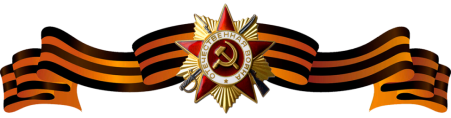 Школьный проект « Память потомков жива»Памятник Героям  Великой Отечественной войны (1941-1945г.)И проект Парта ГерояГод установки 2018.Герой Советского СоюзаКалараш Дмитрий Леонтьевич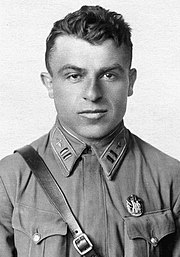  (1911 -1942)   Штурман 236-й истребительной  авиационной дивизии ( 5-я воздушная армия), Закавказский фронт, подполковник. Звание героя Советского Союза Дмитрию Леонтьевичу Каларашу присвоено 13 декабря 1942 года за 242 боевых вылета , 11 лично и 6 в группе сбитых самолетов противника. Погиб в воздушном бою , защищая Лазаревское взморье в 1942 году.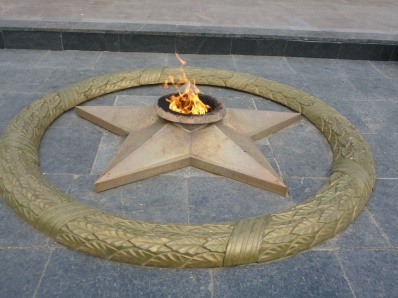 Герой Советского СоюзаКириченко Александр Поликарпович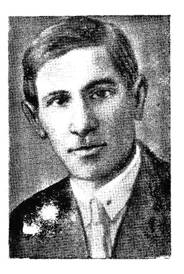 (1892 -1942)Заместитель командира по политической части 3-й стрелковой роты 256-го Краснознаменного гвардейского стрелкового полка 30-й Иркутской дивизии. Погиб в районе села Фанагорийского , помогая своей роте выбраться из кольца окружения , закрыв собой вражеский пулемет.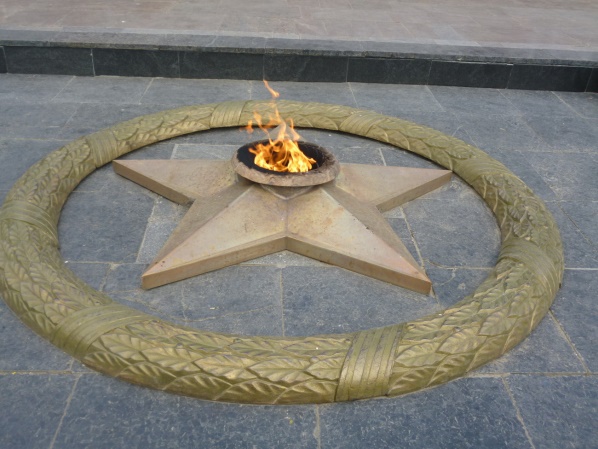 Герой Советского СоюзаБондаренко Михаил Георгиевич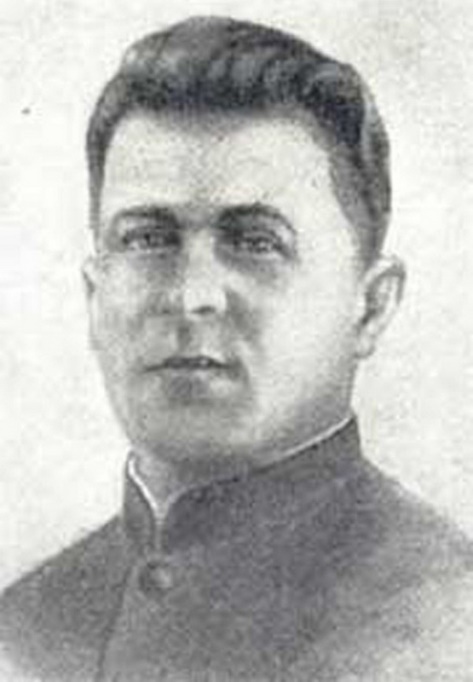 (1912-1943)Капитан- лейтенант , командовал 9-м дивизионом катеров – тральщиков Охраны водного района главной базы Черноморского флота СССР. Был атакован торпедными катерами противника. Погиб вместе с экипажем ,продолжая бороться до самого конца.-